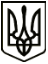 МЕНСЬКА МІСЬКА РАДАРОЗПОРЯДЖЕННЯ 22 квітня 2022 року	м.Мена	№ 119Про створення комісії з передачі майна в оперативне управління КНП «Менський центр ПМСД»  На виконання рішення виконавчого комітету Менської міської ради від 20 квітня 2022 року № 66 «Про передачу майна в оперативне управління КНП «Менський центр ПМСД»:1. Затвердити склад комісії по передачі майна в оперативне управління КНП «Менський центр ПМСД» у наступному складі:Голова комісії:МОСКАЛЬЧУК Марина Віталіївна, начальник відділу соціального захисту населення, сім’ї, молоді та  охорони здоров’я.Члени комісії:  БОСЕНКО Марина Олександрівна, головний бухгалтер КНП «Менський центр ПМСД»;КОРНІЄНКО Наталія Іванівна, генеральний директор КНП «Менський центр ПМСД»;МЕКЕНЧЕНКО Віра Володимирівна, головний спеціаліст відділу бухгалтерського обліку і звітності Менської міської ради;СОЛОХНЕНКО Світлана Анатоліївна, начальник відділу бухгалтерського обліку і звітності, головний бухгалтер Менської міської ради.2. Контроль за виконанням даного розпорядження залишаю за собою. Міський голова	Геннадій ПРИМАКОВ